PENGARUH MODEL PEMBELAJARAN KOOPERATIF TIPE THINK PAIR SHARE TERHADAP HASIL BELAJAR FISIKA SISWA DI SMASKRIPSIOLEH:RIRIN ANGGRAINI TANJUNGNPM : 131124012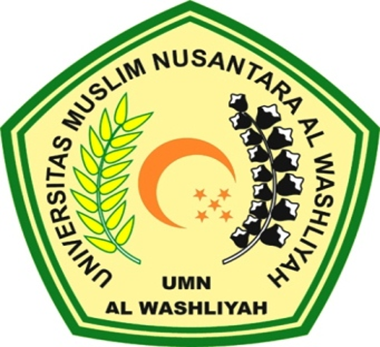 FAKULTAS KEGURUAN DAN ILMU PENDIDIKANUNIVERSITAS MUSLIM NUSANTARAAL - WASHLIYAHMEDAN2017PENGARUH MODEL PEMBELAJARAN KOOPERATIF TIPE THINK PAIR SHARE TERHADAP HASIL BELAJAR FISIKA SISWA DI SMASkripsi ini Diajukan untuk Melengkapi Tugas-tugas dan Memenuhi Syarat-syarat untuk Mencapai Gelar Sarjana Pendidikan pada Jurusan Pendidikan Matematika dan Ilmu Pengetahuan Alam Program Studi Pendidikan FisikaOLEH:RIRIN ANGGRAINI TANJUNGNPM : 131124012FAKULTAS KEGURUAN DAN ILMU PENDIDIKANUNIVERSITAS MUSLIM NUSANTARA AL - WASHLIYAH M E D A N2017	FAKULTAS KEGURUAN DAN ILMU PENDIDIKAN
	UNIVERSITAS MUSLIM NUSANTARA
	AL - WASHLIYAH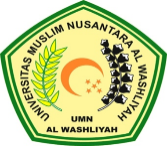 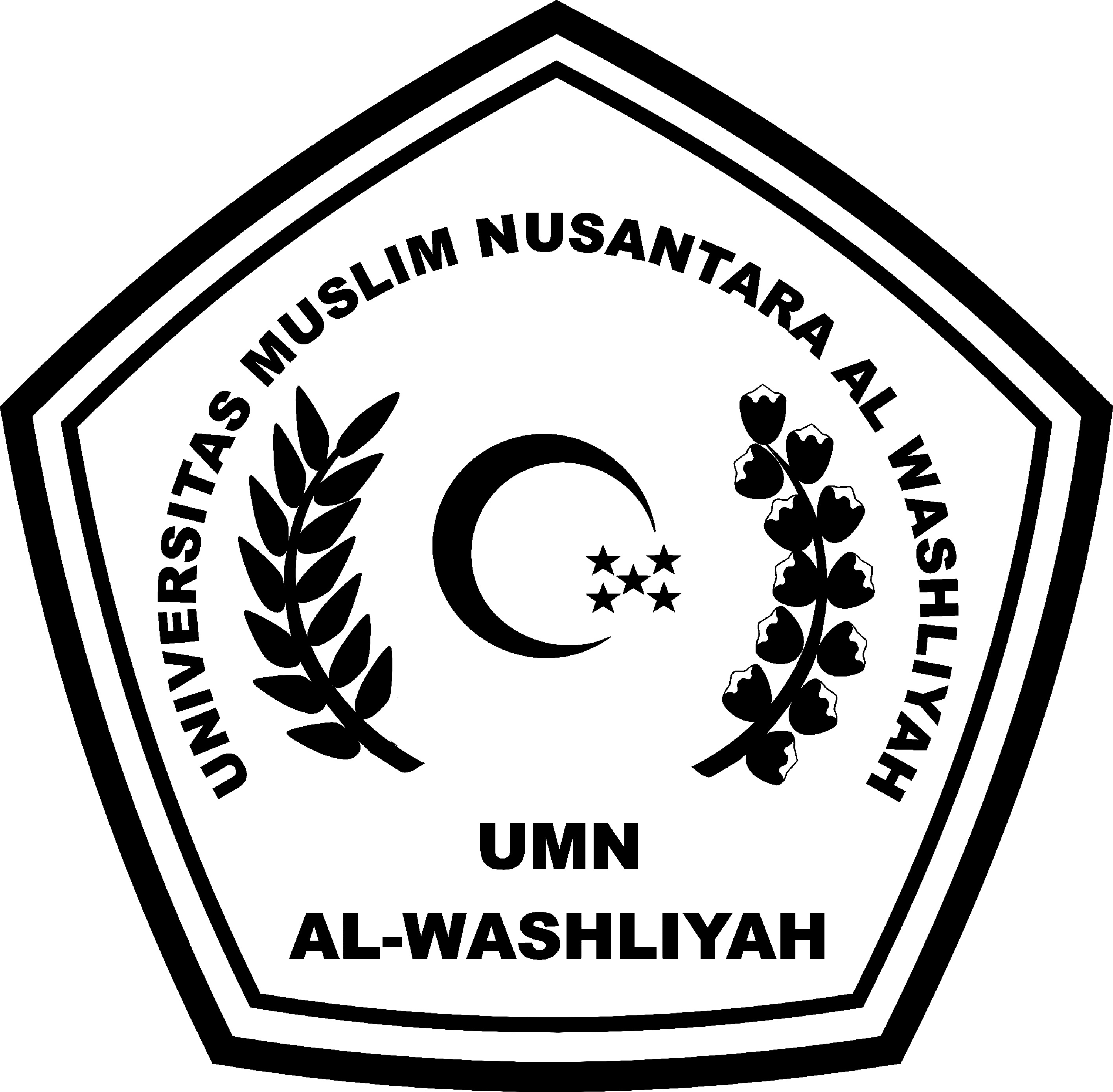 TANDA PERSETUJUAN SKRIPSINama 			: Ririn Anggraini TanjungNPM 			: 131124012Jurusan 		: Pendidikan Matematika dan Ilmu Pengetahuan AlamProgram Studi		: Pendidikan FisikaJenjang Pendidikan  	: Strata Satu (S-1)Judul Skripsi 		: Pengaruh Model Pembelajaran Kooperatif tipe Think Pair Share		  Terhadap Hasil Belajar Fisika Siswa Di SMA Pembimbing I, 					Pembimbing II,
Dra. Ratna Tanjung, M.Pd				Drs. M. Gade, M.SiDiuji Pada Tanggal :Yudisium  		:Ketua							SekretarisH. Hardi Mulyono,SE.MAP.		       Drs. Mhd. Ayyub Lubis, M.Pd, Ph.d